Poskytovatel: 	Ministerstvo školství, mládeže a tělovýchovy, Karmelitská 529/5, 118 12 Praha 1Označení výzvy: 	Výzva k podávání žádostí o poskytnutí dotace ze státního rozpočtu na podporu projektů výzkumu, vývoje a inovací v programu Eurostars-3 s dobou řešení 2024-2026Zkratka výzvy: 	Výzva 7D232ZÁKLADNÍ ÚDAJE & PODPISŽadatel prohlašuje, že příslušné činnosti v oblasti VaVaI na projektu (s výjimkou studie proveditelnosti) nebyly zahájeny před podáním žádosti o poskytnutí dotace ve Výzvě 7D232.IDENTIFIKACE PROJEKTU, ÚČEL DOTACEŽADATEL & DALŠÍ PROJEKTOVÝ PARTNER V ČR(v případě dalších členů týmu tabulku zkopírujte)(zkopírujte tabulku pro další členy týmu)ZAhRANIČNÍ PROJEKTOVÍ PARTNEŘI ZE ZEMÍ ZAPOJENÝCH DO EUROSTARS-3(v případě dalších projektových partnerů tabulku zkopírujte)FINANČNÍ PLÁNNíže uvedené údaje (celkové náklady projektu, požadovaná dotace, finanční plán) slouží výhradně popisu nákladů projektových aktivit žadatele (popř. dalšího projektového partnera v ČR), tj. české části projektu. Projektoví partneři z ostatních zemí účastnících se 5. výzvy v programu Eurostars-3 podávají žádosti svým poskytovatelům podle pravidel v dané zemi, náklady jejich části projektu nejsou v žádné z částí Žádosti obsaženy. (v celých Kč; NEZAOKROUHLOVAT na tis. Kč!)(v celých Kč; NEZAOKROUHLOVAT na tis. Kč!)(v celých Kč; NEZAOKROUHLOVAT na tis. Kč!)(v případě dalších projektových partnerů tabulku zkopírujte)REKAPITULACE ŽÁDOSTI O POSKYTNUTÍ DOTACE A JEJÍCH PŘÍLOHPříloha I. slouží k předložení skutečností, které žádost o poskytnutí dotace musí obsahovat podle § 14 odst. 3 písm. e) zákona č. 218/2000 Sb., případně údajů, které jsou zapotřebí k posouzení žádosti podle dalších evropských či národních norem. V případě využití vzoru Žádosti o poskytnutí dotace ve Výzvě 7D232 tvoří nedílnou součást této žádosti (neoddělovat od formuláře Žádosti).A.1 ÚDAJE O ŽADATELIŽadatel ve shodě s Kap. 3 deklaruje, že naplňuje kritéria pro následující druh žadatele – V zájmu posouzení velikosti subjektu a slučitelnosti podpory je nezbytné vyplnit níže uvedené údaje o ŽADATELI; obor podnikání subjektu podle evropského číselníku NACE, údaje o hospodaření podle výročních finančních zpráv subjektu z tabulek Rozvaha (v tis. Kč) a Výkaz zisku a ztrát (v tis. Kč) a poměrné ukazatele z těchto údajů, a to za poslední účetní období, do následujících tabulekMŠMT jako poskytovatel akceptuje Doporučení Komise (EU) 2020/1039 ze dne 15. července 2020 týkající se podmínění státní finanční podpory podnikům v Unii neexistencí vazeb na nespolupracující jurisdikce (dále jen „Doporučení“) a neposkytne podporu uchazeči, který splňuje definici podniku a zároveň nedeklaruje absenci vazeb na země uvedené v unijním seznamu jurisdikcí nespolupracujících v daňové oblasti ve smyslu Doporučení (Čl. 3).A.2 ÚDAJE O DALŠÍM PROJEKTOVÉM PARTNEROVI Žadatel ve shodě s Kap. 3 deklaruje, že další projektový partner v ČR – naplňuje udaná kritéria pro následující druh dalšího projektového partnera v ČR – Dále, je-li další projektový partner v ČR podnikem, v zájmu posouzení velikosti subjektu a slučitelnosti podpory je nezbytné vyplnit níže uvedené údaje o dalším projektovém partnerovi; obor podnikání subjektu podle evropského číselníku NACE, údaje o hospodaření podle výročních finančních zpráv subjektu z tabulek Rozvaha (v tis. Kč) a Výkaz zisku a ztrát (v tis. Kč) a poměrné ukazatele z těchto údajů, a to za poslední účetní období, do následujících tabulekInformace o identifikaci osob jednajících jménem žadatele (§ 14 odst. 3 písm. e) bod 1. zákona č. 218/2000 Sb.)Žadatel podává informaci o identifikaci osob jménem žadatele s uvedením, zda tyto jednají jako jeho statutární orgán nebo zda tyto osoby jednají na základě udělené plné moci. Vyplňují žadatelé všech právních forem. (v případě potřeby zkopírujte příslušnou část tabulky)údaje o skutečném majiteli právnické osoby (§ 14 odst. 3 písm. e) bod 2. zákona č. 218/2000 Sb.)Žadatel je povinen podat údaje o skutečném majiteli právnické osoby podle zákona č. 37/2021 Sb., a to ve formě úplného výpisu platných údajů a údajů, které byly vymazány bez náhrady nebo s nahrazením novými údaji. Platí, že subjekty vyjmenované v § 7 zákona č. 37/2021 Sb. skutečného majitele nemají. informace o identifikaci osob, v nichž má žadatel podíl, a o výši tohoto podílu (§ 14 odst. 3 písm. e) bod 3. zákona č. 218/2000 Sb.)Žadatel podává informaci o identifikaci osob, v nichž má žadatel podíl, a o výši tohoto podílu. Vyplňují žadatelé všech právních forem; pokud žadatel v žádné další osobě podíl nemá, ponechá prázdné. (v případě potřeby zkopírujte příslušnou část tabulky)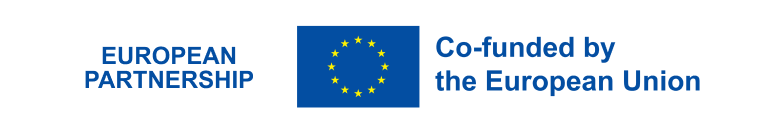 European Partnership on Innovative SMEsProgram EUROSTARS-3 Joint transnational call for proposal - CALL 5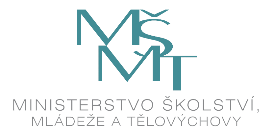 Ministerstvo školstvÍ mládeže a tělovýchovy, Karmelitská 529/5, 118 12 Praha 1Výzva 7D232Žádost o poskytnutí dotace (v ČESKÉM JAZYCE, není-li uvedeno jinak)ŽADATEL ŽADATEL Název organizaceŘešitelPROJEKT PROJEKT NÁZEV PROJEKTU (ANGLICKY)NÁZEV PROJEKTU (ČESKY)Lhůta dosažení účelu dotace(doba trvání projektu) DD.MM.RRRR – DD.MM.RRRRPODPISPODPISStatutární orgán ŽADATELE (titul, jméno, příjmení) Následující část kapitoly ZÁKLADNÍ ÚDAJE & PODPISY (ZELENÁ) bude vyplněna POUZE v případě, že k projektu byl přizván DALŠÍ PROJEKTOVÝ PARTNER V ČR na české straně. V opačném případě ponechejte prázdné. DALŠÍ PROJEKTOVÝ PARTNER V ČRDALŠÍ PROJEKTOVÝ PARTNER V ČRNázev organizaceDalší řešitel:PODPISPODPISStatutární orgán DALŠÍHO PROJEKTOVÉHO PARTNERA V ČR(titul, jméno příjmení):KLÍČOVÁ SLOVAKLÍČOVÁ SLOVA(Text)(Text)KATEGORIE VÝZKUMU A VÝVOJEKATEGORIE VÝZKUMU A VÝVOJEOBORY VÝZKUMU A VÝVOJE (FORD) - OECDOBORY VÝZKUMU A VÝVOJE (FORD) - OECDČ. (XXXXX) – FORD                                                                                                                                        (https://www.msmt.cz/file/55112/) Č. (XXXXX) – FORD                                                                                                                                        (https://www.msmt.cz/file/55112/) HLAVNÍVEDLEJŠÍDALŠÍSTUPEŇ DŮvěrnosti údajů (ČESKY)STUPEŇ DŮvěrnosti údajů (ČESKY)ANOTACE (ČESKY)                                                                                                                                               (max. 1/3 stránky)ANOTACE (ČESKY)                                                                                                                                               (max. 1/3 stránky)(Text)(Text)ANOTACE (ANGLICKY)                                                                                                                                         (max. 1/3 stránky)ANOTACE (ANGLICKY)                                                                                                                                         (max. 1/3 stránky)(Text)(Text)ÚČEL DOTACE Účel dotace je předložen v Kap. 1 části IMPACT – RESULTS OF ThE PROJECT projektu, který uspěl v mezinárodním hodnocení 5. výzvy Eurostars-3 (Eurostars-3 Joint transnational call for proposals – CALL 5). Žadatel přikládá tento projekt jako nedílnou součást žádosti (povinná příloha Žádosti).ŽADATEL ŽADATEL ZeměČeská republikaNázev organizaceZkratka organizaceIČODaňové identifikační číslo (DIČ)Právní forma organizaceDruh organizace (upřesnění)AdresaTelefonní čísloWebové stránkyČíslo bankovního účtuStručný popis organizace                                                                                                                                   (max. 1/3 stránky) Stručný popis organizace                                                                                                                                   (max. 1/3 stránky) (Text)(Text)VÝZKUMNÝ TÝMVÝZKUMNÝ TÝMVÝZKUMNÝ TÝMFunkceŘešitel(povinné)Titul, jméno, příjmeníDatum narozeníPracovní poměr s institucí žadatele (pracovní pozice)Adresa (kancelář)Telefonní čísloE-mailČinnosti a úkoly v projektuČinnosti a úkoly v projektuČinnosti a úkoly v projektu(Text)(Text)(Text)FunkceČlen řešitelského týmu Titul, jméno, příjmeníDatum narozeníPracovní poměr s institucí žadatele (pracovní pozice)Adresa (kancelář)Telefonní čísloE-mailČinnosti a úkoly v projektuČinnosti a úkoly v projektu(Text)(Text)Následující část žádosti (ZELENÁ) bude vyplněna POUZE v případě, že k projektu byl přizván DALŠÍ PROJEKTOVÝ PARTNER V ČR na české straně. Dalším projektovým partnerem v ČR není myšlen zahraniční partner projektu (k jeho údajům viz Kap. 7)DALŠÍ PROJEKTOVÝ PARTNER V črDALŠÍ PROJEKTOVÝ PARTNER V črNázev organizace:Zkratka organizace:IČO:Právní forma organizace:Adresa sídla:Druh organizace (upřesnění)Telefonní číslo:Webové stránky organizace:Pověřená organizační jednotka(je-li relevantní; např. fakulta):Krátký popis instituce dalšího projektového partnera v ČR:                                                                                                                       (max. 1/3 strany) Krátký popis instituce dalšího projektového partnera v ČR:                                                                                                                       (max. 1/3 strany) (Text)(Text)VÝZKUMNÝ TÝM – DALŠÍ PROJEKTOVÝ PARTNER V ČRVÝZKUMNÝ TÝM – DALŠÍ PROJEKTOVÝ PARTNER V ČRVÝZKUMNÝ TÝM – DALŠÍ PROJEKTOVÝ PARTNER V ČRRole v projektu:Další řešitel (povinné)Titul, jméno, příjmení:Datum narození:Pracovní vztah k organizaci žadatele (pracovní pozice):Adresa (pracoviště): Telefonní číslo:E-mail:Úkoly a aktivity v navrhovaném projektu:Úkoly a aktivity v navrhovaném projektu:Úkoly a aktivity v navrhovaném projektu:(Text)(Text)(Text)Role v projektu:Člen týmu Titul, jméno, příjmení:Datum narození:Pracovní vztah k organizaci žadatele (pracovní pozice):Úkoly a aktivity v navrhovaném projektu:Úkoly a aktivity v navrhovaném projektu:(Text)(Text)PROJEKTOVÝ PARTNER 1 (ze zemí participujících na programu Eurostars-3)PROJEKTOVÝ PARTNER 1 (ze zemí participujících na programu Eurostars-3)ZeměNázev organizaceAdresa organizaceWebová stránkaKlíčové osoby PROJEKTOVÉHO PARTNERA 1Klíčové osoby PROJEKTOVÉHO PARTNERA 1Řešitel PROJEKTOVÉHO PARTNERA 1 (1., jméno, příjmení, e-mail, pracovní pozice)Řešitel PROJEKTOVÉHO PARTNERA 1 (1., jméno, příjmení, e-mail, pracovní pozice)1. 1. Členové řešitelského týmu (X., jméno, příjmení, e-mail, pracovní pozice)Členové řešitelského týmu (X., jméno, příjmení, e-mail, pracovní pozice)2...2...náklady projektu (české části) - CELKEM …KčPOŽADOVANÁ DOTACE - CELKEM…Kčnáklady projektu Žadatel …KčČÁST DOTACE ŽADATEL …KčINTENZITA PODPORY…%Následující část žádosti (ZELENÁ) bude vyplněna POUZE v případě, že k projektu byl přizván DALŠÍ PROJEKTOVÝ PARTNER V ČR na české straně. Dalším projektovým partnerem v ČR není myšlen zahraniční partner projektu.náklady projektu – DALŠÍ PROJEKTOVÝ PARTNER v ČR…KčČÁST DOTACE DALŠÍ PROJEKTOVÝ PARTNER v ČR…KčINTENZITA PODPORY…%FINANČNÍ PLÁNDetailní finanční plán je k Žádosti přiložen na zvláštním formuláři (Příloha II. Finanční plán), jako nedílná součást žádosti.DOKUMENTDOKUMENTpodepsaný…jazyk dokumentuŽÁDOST o poskytnutí dotace (vzor k dispozici, Příloha I. Výzvy 7D232)  ŽÁDOST o poskytnutí dotace (vzor k dispozici, Příloha I. Výzvy 7D232)  statutárním orgánem uchazeče (všemi členy)ČESKÝ JAZYKPříloha I. ŽÁDOSTI(tamtéž)(spolu s ŽÁDOSTÍ o poskytnutí dotace)ČESKÝ JAZYK  s dalšími povinnými přílohami:  s dalšími povinnými přílohami:  s dalšími povinnými přílohami:  s dalšími povinnými přílohami:Příloha II. Finanční plán(vzor k dispozici)Příloha II. Finanční plán(vzor k dispozici)NEČESKÝ JAZYKProjekt pro 5. výzvu Eurostars-3 (tisková sestava systému Eureka Project Management Platform)Projekt pro 5. výzvu Eurostars-3 (tisková sestava systému Eureka Project Management Platform)NEpůvodní jazyk dokumentu (ANGLICKÝ JAZYK)Informace Eurostars-3 žadateli o úspěšném hodnocení projektu (např. tisková sestava e-mail)Informace Eurostars-3 žadateli o úspěšném hodnocení projektu (např. tisková sestava e-mail)NEpůvodní jazyk dokumentu (ANGLICKÝ JAZYK)Povinné přílohy – pokud je v dané situaci zapotřebíPovinné přílohy – pokud je v dané situaci zapotřebíPovinné přílohy – pokud je v dané situaci zapotřebíPovinné přílohy – pokud je v dané situaci zapotřebíPlná moc k zastupování/pověření k zastupování v případě, že ŽÁDOST je podepsána kýmkoliv jiným než statutárním orgánem žadatele(vlastní formulář)Plná moc k zastupování/pověření k zastupování v případě, že ŽÁDOST je podepsána kýmkoliv jiným než statutárním orgánem žadatele(vlastní formulář)statutárním orgánem uchazečeČESKÝ JAZYKÚplný výpis údajů o skutečném majiteli ve smyslu zákona č. 37/2021 Sb. Úplný výpis údajů o skutečném majiteli ve smyslu zákona č. 37/2021 Sb. NEČESKÝ JAZYKMinisterstvo školstvÍ mládeže a tělovýchovy, Karmelitská 529/5, 118 12 Praha 1Výzva 9D231Příloha I. ŽádostI o poskytnutí DOTACE(bude vyplněna v ČESKÉM JAZYCE)Druh organizace NACE kódNACE kódČíselný kód odvětví/oboru podnikání subjektu podle NACE, na který bude podpora čerpána. Web odkaz na NACE číselník: http://ec.europa.eu/competition/mergers/cases/index/nace_all.htmlÚdaje o hospodaření (poslední uzavřený hospodářský rok)Údaje o hospodaření (poslední uzavřený hospodářský rok)Aktiva celkem (tis. Kč)Finanční majetek (tis. Kč)Vlastní kapitál (tis. Kč)Cizí zdroje (tis. Kč)Dlouhodobé závazky (tis. Kč)Výkony celkem (tis. Kč)Hospodářský výsledek před zdaněním (tis. Kč)Počet zaměstnanců (přepočet FTE)Podíl hospodářských činností na celkové kapacitě subjektu za rok (%) Uveďte způsob stanovení celkové roční kapacity subjektuUveďte způsob stanovení celkové roční kapacity subjektuPoměrné ukazatelePoměrné ukazateleRokCelková zadluženost v % (tj. poměr cizích zdrojů a pasiv celkem x 100)Rentabilita vlastního kapitálu v % (tj. poměr výsledku hospodaření za účetní období a vlastního kapitálu x 100)Celková likvidita v % (tj. poměr oběžných aktiv a krátkodobých závazků x 100)Žadatel splňuje definici podniku a prohlašuje, že pro něj platí všechny následující podmínky –  Žadatel splňuje definici podniku a prohlašuje, že pro něj platí všechny následující podmínky –  není daňovým rezidentem v jurisdikcích uvedených na unijním seznamu nespolupracujících jurisdikcí a není zapsán v obchodním rejstříku podle právních přepisů těchto jurisdikcí;není přímo či nepřímo ovládány podílníky v jurisdikcích uvedených na unijním seznamu nespolupracujících jurisdikcí, a to až po úroveň skutečného majitele podle definice v čl. 3 bodě 6 směrnice 2015/849;přímo či nepřímo neovládá dceřiné společnosti ani nevlastní stálé provozovny v jurisdikcích uvedených na unijním seznamu nespolupracujících jurisdikcí;nesdílí vlastnictví s podniky v jurisdikcích uvedených na unijním seznamu nespolupracujících jurisdikcí.Následující část žádosti (ZELENÁ) bude vyplněna POUZE v případě, že k projektu byl přizván DALŠÍ PROJEKTOVÝ PARTNER V ČR na české straně. Dalším projektovým partnerem v ČR není myšlen zahraniční partner projektu.Název dalšího projektového partnera v ČRDruh organizace NACE kódNACE kódČíselný kód odvětví/oboru podnikání subjektu podle NACE, na který bude podpora čerpána. Web odkaz na NACE číselník: http://ec.europa.eu/competition/mergers/cases/index/nace_all.htmlÚdaje o hospodaření (poslední uzavřený hospodářský rok)Údaje o hospodaření (poslední uzavřený hospodářský rok)Aktiva celkem (tis. Kč)Finanční majetek (tis. Kč)Vlastní kapitál (tis. Kč)Cizí zdroje (tis. Kč)Dlouhodobé závazky (tis. Kč)Výkony celkem (tis. Kč)Hospodářský výsledek před zdaněním (tis. Kč)Počet zaměstnanců (přepočet FTE)Podíl hospodářských činností na celkové kapacitě subjektu za rok (%) Uveďte způsob stanovení celkové roční kapacity subjektuUveďte způsob stanovení celkové roční kapacity subjektuPoměrné ukazatelePoměrné ukazateleRokCelková zadluženost v % (tj. poměr cizích zdrojů a pasiv celkem x 100)Rentabilita vlastního kapitálu v % (tj. poměr výsledku hospodaření za účetní období a vlastního kapitálu x 100)Celková likvidita v % (tj. poměr oběžných aktiv a krátkodobých závazků x 100)Další projektový partner v ČR splňuje definici podniku a platí všechny následující podmínky –  Další projektový partner v ČR splňuje definici podniku a platí všechny následující podmínky –  není daňovým rezidentem v jurisdikcích uvedených na unijním seznamu nespolupracujících jurisdikcí a není zapsán v obchodním rejstříku podle právních přepisů těchto jurisdikcí;není přímo či nepřímo ovládány podílníky v jurisdikcích uvedených na unijním seznamu nespolupracujících jurisdikcí, a to až po úroveň skutečného majitele podle definice v čl. 3 bodě 6 směrnice 2015/849;přímo či nepřímo neovládá dceřiné společnosti ani nevlastní stálé provozovny v jurisdikcích uvedených na unijním seznamu nespolupracujících jurisdikcí;nesdílí vlastnictví s podniky v jurisdikcích uvedených na unijním seznamu nespolupracujících jurisdikcí.Osoby jednající jménem žadateleJméno a příjmeníDatum narozeníFunkceStatutární orgán subjektuANO/NEOsoba jedná na základě udělené plné mociANO/NEŽadatel ve shodě s údaji v Žádosti prohlašuje, že – (žadatel zaškrtne PRÁVĚ jednu z možností)(žadatel zaškrtne PRÁVĚ jednu z možností)ve smyslu zákona č. 37/2021 Sb. má skutečného majitele a předloží úplný výpis platných údajů (žadatel přiloží tento dokument k žádosti o poskytnutí dotace jako samostatnou přílohu)ve smyslu zákona č. 37/2021 Sb. má skutečného majitele a předloží úplný výpis platných údajů (žadatel přiloží tento dokument k žádosti o poskytnutí dotace jako samostatnou přílohu)naplňuje jiné ustanovení § 7 zákona č. 37/2021 Sb., tedy, že je – (žadatel doplní) …a tedy ve smyslu zákona nemá skutečného majitele (výpis nedokládá)naplňuje jiné ustanovení § 7 zákona č. 37/2021 Sb., tedy, že je – (žadatel doplní) …a tedy ve smyslu zákona nemá skutečného majitele (výpis nedokládá)Osoby, v nichž má žadatel podíl, výše tohoto podíluPrávnická osobaPrávnická osobaNázevAdresa sídlaIdentifikační čísloVýše podílu